Landscape Plant SpeciesExtracted from Detweiler, A.J. P. Griffiths, and R. Olson, 2005. An Introduction to Xeriscaping in the High Desert And Pictorial Plant Guide for Central & Eastern Oregon, Oregon State University Extension Service. http://extension.oregonstate.edu/yamhill/sites/default/files/an_introduction_to_xeriscaping.pdfKey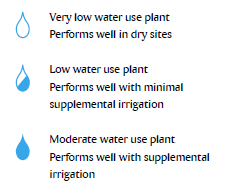 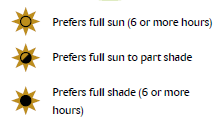 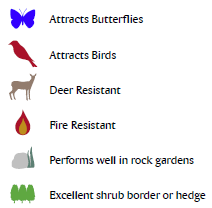 SHRUBS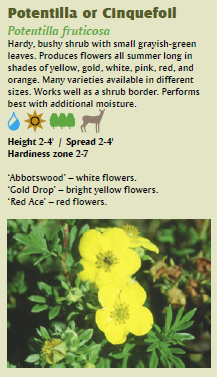 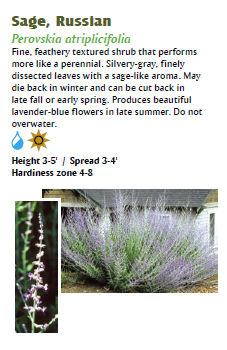 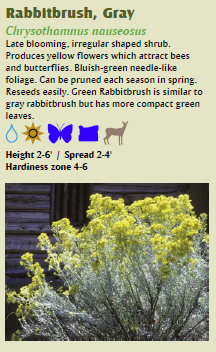 SHRUBS (con’d)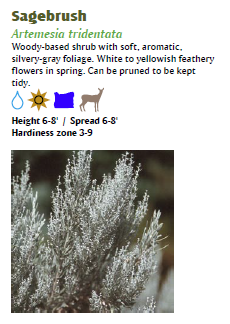 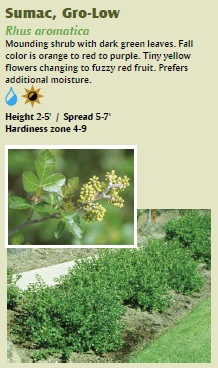 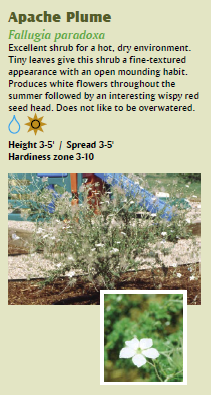 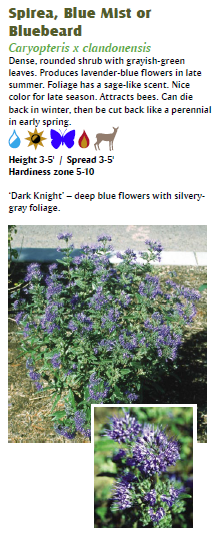 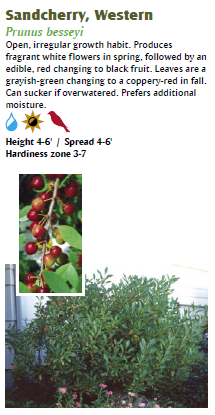 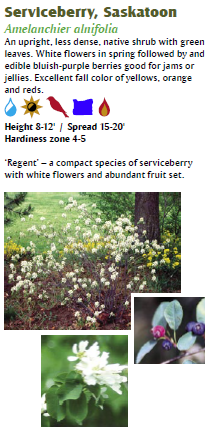 GRASSES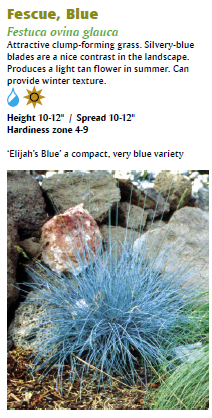 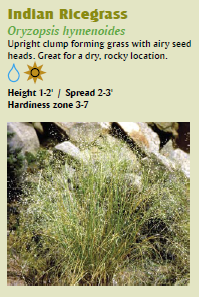 GROUNDCOVERS and PERENNIALS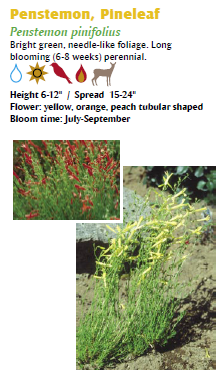 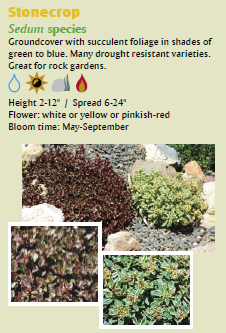 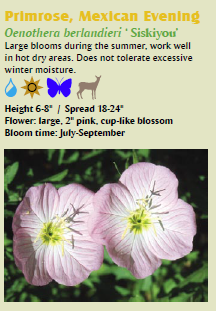 GROUNDCOVERS and PERRENIALS (con’d)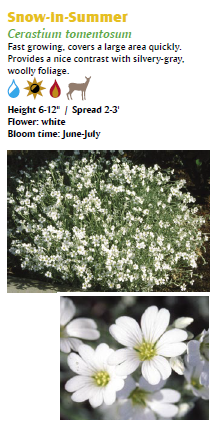 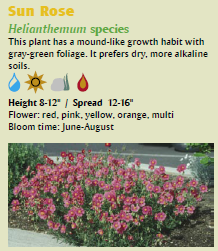 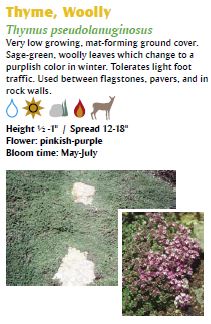 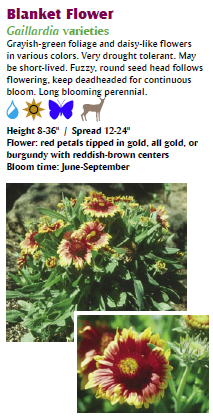 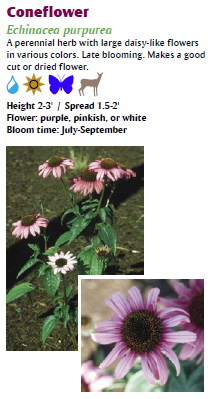 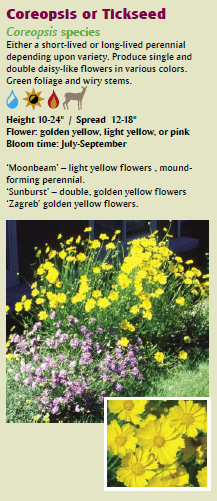 GROUNDCOVERS and PERRENIALS (con’d)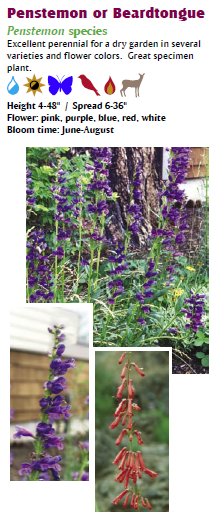 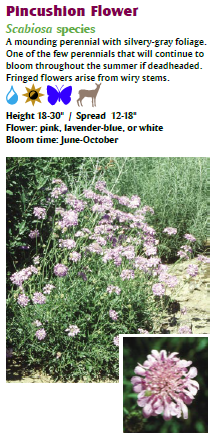 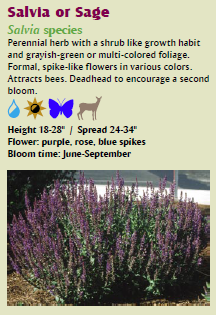 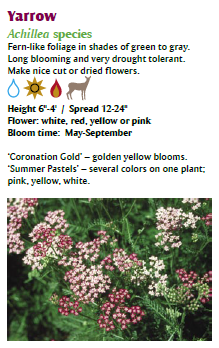 